Explanatory Rubric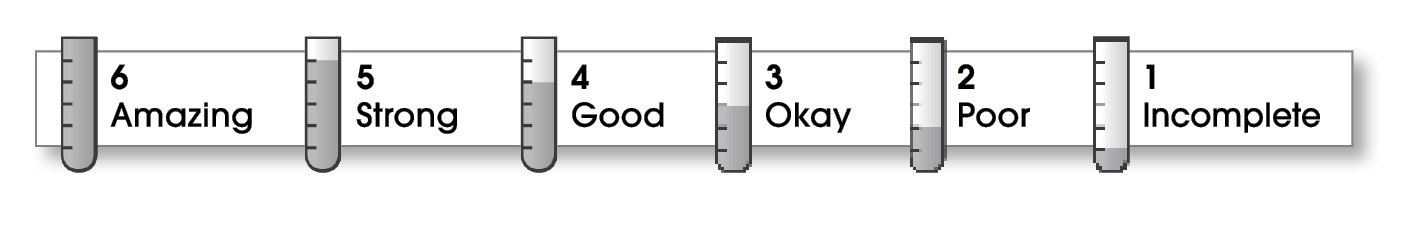 Comments: This explanatory essay explains the topic very well. It includes good details and has an effective structure. I like how you shared the traditions in order of time of day. Finally, great job proofreading your writing!© Thoughtful Learning	For Write Away Name:Title:4th of July Traditions5StructureThe writing has a beginning, a middle, and an ending. The details follow a clear order. The writing has a beginning, a middle, and an ending. The details follow a clear order. 5IdeasThe writing has an interesting topic.Details make the topic clear. Sentences are easy to read.  The writing uses specific words. The writing has an interesting topic.Details make the topic clear. Sentences are easy to read.  The writing uses specific words. 5CorrectnessA capital letter begins each sentence and name.Sentences end with correct punctuation.Common words have correct spelling.  A capital letter begins each sentence and name.Sentences end with correct punctuation.Common words have correct spelling.  